Памятка для родителей по вопросам социально-психологического тестирования обучающихся. Уважаемые родители! Вы, безусловно, — самые близкие и значимые для ребенка люди. Вы стремитесь быть успешными родителями. Вы испытываете тревогу и беспокойство за будущее и настоящее своего ребенка. Это здоровые эмоции, они заставляют действовать, своевременно прояснять то, что Вас беспокоит. Здоровье ребенка – самое большое счастье для родителей. Но, к сожалению, все больше и больше подростков начинают употреблять табак, алкоголь и наркотики. Сегодня Вашему ребенку могут предложить наркотические и психоактивные вещества в школе, в институте, во дворе, на дискотеке, в сети Интернет и в других местах. До 60 % школьников сообщают, что подвергаются давлению со стороны сверстников, побуждающих их принимать сильнодействующие вещества. Вокруг слишком много наркотиков, чтобы успокаивать себя соображениями вроде: «С моим ребенком такого случиться не может!».       Родителям, как правило, бывает сложно обнаружить ранний опыт употребления наркотиков ребенком, пока употребление еще не переросло в необратимую стадию – болезнь, пока не сформировалась зависимость. Социально-психологическое тестирование носит, прежде всего, профилактический характер, и призвано удержать подростков и молодежь от «экспериментов» с наркотиками, от так называемой «первой пробы» и дальнейшего приобщения к потреблению. Тестирование не выявляет конкретных подростков, употребляющих наркотики. Оно не предполагает постановки какого-либо диагноза Вашему ребенку. Задача тестирования – выявить у детей личностные (поведенческие, психологические) особенности и организовать своевременную помощь, но только при наличии Вашего согласия.      Тестирование является необходимой мерой социального контроля и предупреждения распространениия наркомании в подростковой и молодежной среде. Социально-психологическое тестирование учащихся на предмет потребления наркотиков позволяет определить обезличенное количество детей «группы риска», давших положительные ответы или указавших на те или иные проблемы, способствующие вовлечению в наркопотребление. Полученные результаты носят прогностический, вероятностный характер. В обобщенном виде они будут использованы при планировании профилактической работы как в образовательной организации, где учится Ваш ребенок, так и в области в целом.      Обращаем Ваше внимание на то, что социально-психологическое тестирование является добровольным и анонимным:- в тестировании принимают участие только те дети в возрасте 13- лет и старше, которые дали письменное информированное согласие;- конфиденциальность при проведении тестирования и хранении- информированных согласий и заполненных тестов (опросников, анкет) обеспечивает администрация образовательной организации.     Уважаемые родители! Мы предлагаем Вам включиться в работу по ранней профилактике вовлечения подростков в употребление наркотиков и просим Вас дать согласие на участие Ваших детей в тестировании.     Нужно ли тестирование Вам, Вашей семье? 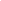      ДА – если Вы понимаете значимость проблемы и необходимость активных действий по предотвращению вовлечения наших детей в наркопотребление.     Вы можете сами проявить инициативу – предложите ребенку участвовать в программе социально-психологического тестирования!     Будьте активны – любая профилактика в интересах Ваших детей!         Помните: проблему легче предотвратить, чем справиться с ней!     Сделайте выбор в пользу своего ребенка!!! 